Handlingsplan for 2024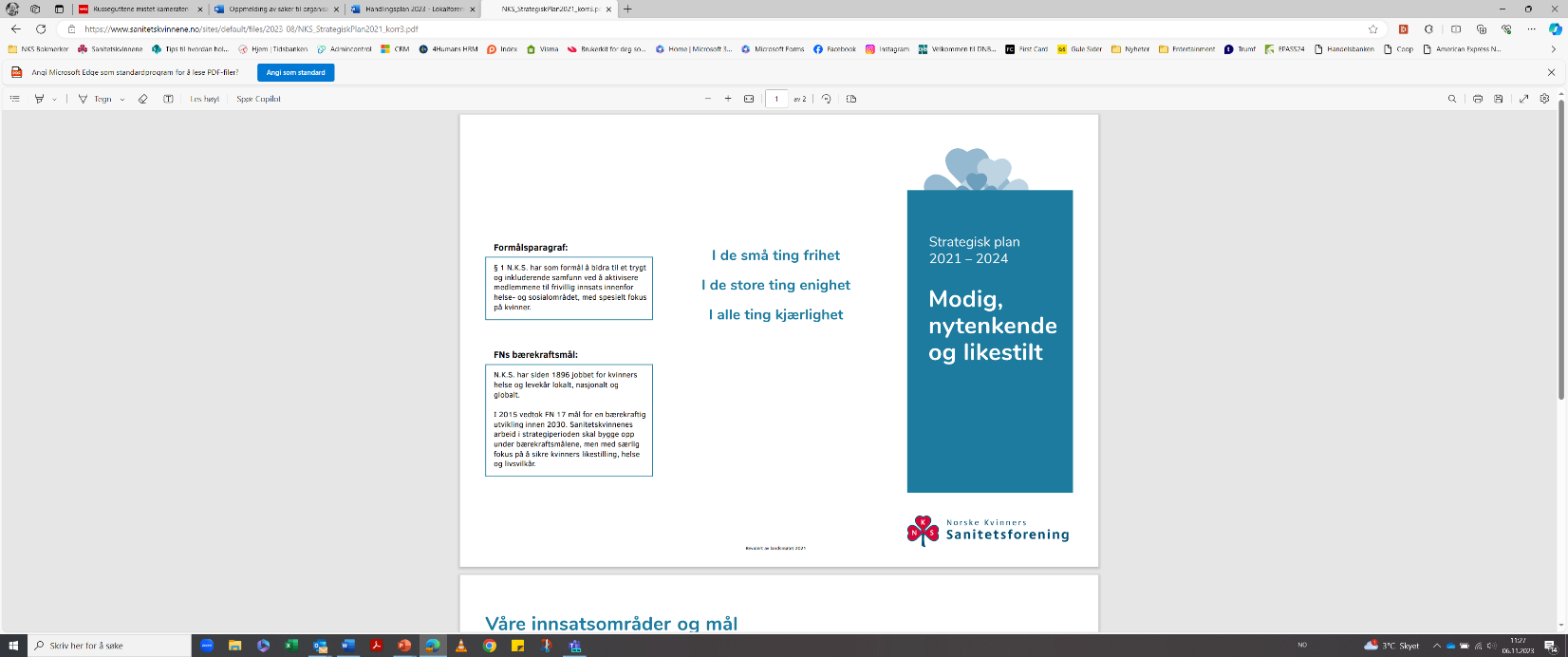 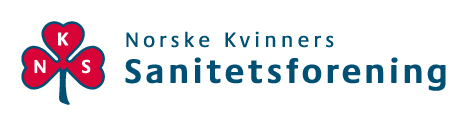 Lokalforening: ______________________________________________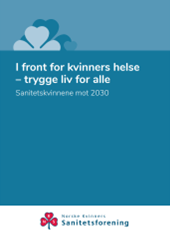 Fylke: _____________________________________________________Ta utgangspunkt i Strategisk plan 2018-2024 Modig nytenkende og likestilt og de prioriterte områdene når dere planlegger lokale tiltak og til vår nye strategi I front for kvinners helse -Trygge liv for alle Sett gjerne også inn tiltak som går på medlemsrekruttering, rekruttering av frivillige, opplæringstiltak osv. Dato (sett inn)Aktivitet/ tiltakMål for tiltak/aktivitetenAnsvarligKostnadJanuar /februar27.01-11.02  Salg av fastelavnsris fra 27.januar– 11. februar.Innen utgangen av februarÅrsmøte i lokalforeningenMars:April/mai:27.03–17.05Salg av maiblomster fra 27. april til 17. maiJuni:Invitere nye medlemmer inn til sosiale arrangementer som Sommerfest, Sommertur osv.01.06.Fredrikkes dag, på Hell. Samarbeid mellom sekretariatet, Trøndelag-Nord og Trøndelag-Sør. Utdeling av FredrikkeprisenJuli:August:September/ oktober:23.09-01.10Uke 39: Sanitetens uke:Aktiviteter i bybildet, invitere til Åpent møte e.l.27.09-29.09Landsmøte The Edge TromsøNovember:25.11 – 10.12 25. November er FNs internasjonale dag mot avskaffelse av vold mot kvinner, og startpunkt for 16- dagerskampanjen mot vold mot kvinner. Bidra med å sette fokus på vold, f.eks med utdeling av røde knapper i nærmiljøet. Desember:Salg av julekalendere